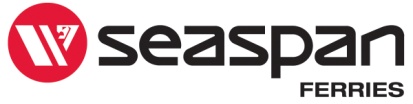 						7700 Hopcott Road                                                                        Delta, BC V4G 1B6                                                                        Main: 604-940-7246Fax:  604-940-7236
Credit Application and AgreementCustomer Name ______________________________________________________________________________________________Address ____________________________________________________________________________________________________                       Street                                            City                                         Province/State                            Postal/Zip CodePostal Address (if different than above) ___________________________________________________________________________Phone No ________________________ Fax No ___________________________ Email Address ____________________________Contact Name ______________________________________ Parent Company ___________________________________________Company Owner(s) (1) _______________________________________ (2) ______________________________________________(3) ________________________________________ Nature of Business ________________________________________________Type of Company:       Incorporated ____                 Partnership ____                Sole Proprietor ____                Years in Business _____Type of units/vehicles being shipped __________________________________ No. of shipments per month ____________________Method of Invoice Receipt (please check one):   1) Mail ___  or    2) Email ___             Email Address  _________________________GST Status (check one):            Charge GST ____             Zero Rate (interline settlement) ____            GST Exempt ____Bank Reference ______________________________________________________________________________________________                                             Branch Name                                                                           AddressContact Name _________________________________________________ Telephone _____________________________________Trade References:1 ______________________________________________ Telephone __________________________ Fax _____________________2 ______________________________________________ Telephone __________________________ Fax _____________________3 ______________________________________________ Telephone __________________________ Fax _____________________CREDIT AGREEMENT TERMSAll terms of this agreement are subject to the terms of the Seaspan Ferries Corporation (“SFC”) Tariff as posted on its website, and as may be amended from time to time.  Any credit agreed shall be without prejudice to SFC’s rights under the Tariff, including all lien rights, which shall accrue notwithstanding any credit terms.   The granting of credit may be subject to minimum volume requirements and a satisfactory credit history.  SFC reserves the right to deny or revoke credit at any time, without notice, for any reason, to be determined in the sole discretion of SFC.  Should credit be granted, the undersigned agrees to comply with all terms and conditions governing the extension of credit by SFC and to be bound by the terms of SFC’s Tariff.The undersigned acknowledges and agrees that the terms set forth in this application shall apply and will be binding upon applicant. SFC reserves the right and the applicant agrees to accept and abide by these terms any and all changes that SFC may make to such terms, including the Tariff from time to time, at its sole discretion. The undersigned hereby agrees to permit Seaspan Ferries Corporation (SFC) to make enquiries with any company, person or banking institution to obtain information concerning the credit worthiness of the applicant and permits any such company to release that information to SFC.  SFC reserves the right to request such further or other documentation that it may require to satisfy itself of the creditworthiness of the applicant. The undersigned also consents to SFC collecting, using and disclosing the personal information provided or obtained in connection with this application for the purposes of evaluating the credit application and the applicant’s ongoing eligibility for credit; providing the services requested; managing, administering, servicing and collecting on the applicant’s account; meeting legal, regulatory, security and processing requirements; and as otherwise permitted or required by law.The applicant shall provide a minimum of seven (7) days notice prior to any changes to banking information taking effect.NSF payments will result in the immediate suspension of credit privileges and there will be a $50 service charge.  SFC's credit terms are net 30 days and SFC reserves the right to charge interest of 1.25% per month (15% per annum) on any balances outstanding over 30 days.Furthermore, the undersigned agrees not to delay or withhold payments because of alleged billing errors or unsettled claims of any kind. Any alleged errors must be brought to SFC’s notice within 30 days and must be accompanied by a clear and fulsome explanation, failing which any claim may be denied in the full discretion of SFC.Failure to settle accounts as prescribed by the foregoing shall be considered sufficient cause for immediate cancellation of credit.Date ____________________________      Name of Applicant ________________________________________________________                                                                       Authorized Signing Officer __________________________________________________                                                                       Title ____________________________________________________________________